TRABAJO 3º ESO 29 DE ABRIL1º REALIZA EN TU CUADERNO UN RESUMEN DE LAS PÁGINAS 220 Y 2212º SOLUCIÓN DEL EJERCICIO 3 DE LA PÁGINA 219: ENLACE DE AYUDA: https://youtu.be/MeVsF--h7qU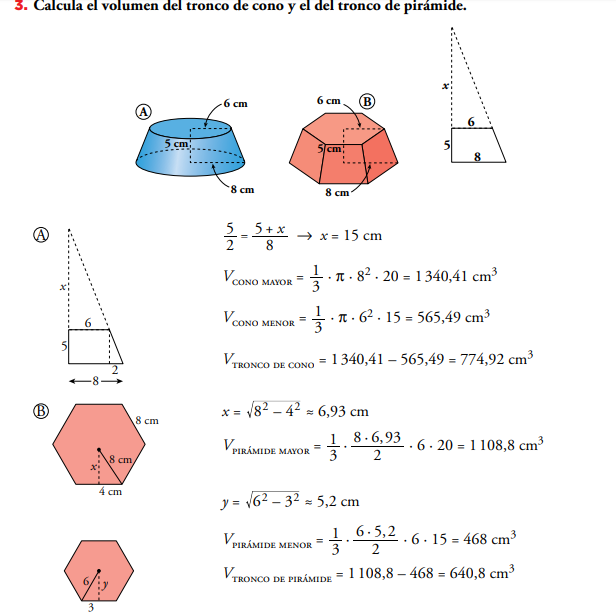 